50-195 (Rev.12-21/22)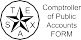 [41.41,41.70]Property Tax Protest and Appeal ProceduresProperty owners have the right to protest actions concerning their property tax appraisals. You may follow these appeal procedures if you have a concern about:the appraised (market) value of your property;the unequal value of your property compared with other properties;the inclusion of your property on the appraisal records;any exemptions that may apply to you;the qualification for an agricultural or timber appraisal;the taxing units taxing your property;the property ownership;the change of use of land receiving special appraisal;failure of the chief appraiser or appraisal review board (ARB) to send a required notice; orany action taken by the chief appraiser, county appraisal dis- trict (CAD) or ARB that applies to and adversely affects you.Informal ReviewReview by the ARBIf you cannot resolve your problem informally with the CAD, you file a notice of protest requesting to have your case heard by the ARB.The ARB is an independent board of citizens that hears and de- termines protests regarding property appraisals or other concerns listed above. It has the power to order the CAD to make the neces- sary changes based on evidence heard during the ARB hearing.If you file a written request for an ARB hearing (notice of protest) before the deadline, the ARB will set your case for a hearing and send you written notice of the time, date, place and subject of the hearing. If necessary, you may request a hearing in the evening or on a Saturday. You may use Comptroller Form 50-132, Property Appraisal - Notice of Protest, to file your written request for an ARB hearing.Prior to your hearing, you may request a copy of the evidence the CAD plans to introduce at the hearing to establish any matter at issue. Before a hearing on a protest or immediately after the hear- ing begins, you or your agent and the CAD are required to provide each other with a copy of any materials (evidence) intended to be offered or submitted to the ARB at the hearing. Evidence may be submitted for any hearing type either in paper or on a small por- table electronic device (such as a CD, USB flash drive or thumb drive) which will be kept by the ARB. Do NOT bring evidence on a smart phone. The ARB’s hearing procedures regarding all the requirements to properly submit evidence on a small portable electronic device must be reviewed.To the greatest extent practicable, the hearing will be in- formal. You or your designated agent may appear in per- son,  by  telephone  conference  or  videoconference call or by submission of a written affidavit to present your evidence, facts and argument. You must indicate the type of hear-ing you request on your written notice of protest filed with the ARB not later than the 10th day before the hearing date and pro- vide your evidence and written affidavit before the ARB hear- ing begins. You may use Comptroller Form 50-283, Property Owner’s Affidavit of Evidence to the Appraisal Review Board, to submit evidence for your telephone conference call hearing or for hearing by affidavit.You and the CAD representative have the opportunity to present evidence about your case. In most cases, the CAD has the burden of establishing the property’s value by a preponderance of the evi- dence presented.In certain protests, the chief appraiser has the burden of prov- ing the property’s value by clear and convincing evidence. You should review ARB hearing procedures to learn more about evi- dence and related matters.You should not try to contact ARB members outside of the hear- ing. ARB members are required to sign an affidavit saying that they have not talked about your case before the ARB hears it.Review by the District Court, an Arbitrator or SOAHAfter it decides your case, the ARB must send you a copy of its order by certified mail. If you are not satisfied with the ARB’s decision, you have the right to appeal to district court. As an alter- native to district court, you may appeal through binding arbitra- tion or the State Office of Administrative Hearings (SOAH) if you meet the qualifying criteria.If you choose to go to district court, you must start the process by filing a petition with the district court within 60 days of the date you receive the ARB’s order. If you chose to appeal through bind- ing arbitration, you must file a request for binding arbitration with the CAD not later than the 60th day after you receive notice of the ARB order. If you chose to appeal to the SOAH, you must file an appeal with the CAD not later than the 30th day after you receive notice of the ARB’s order. Appeals to district court, binding arbi- tration or SOAH all require payment of certain fees or deposits.If you believe that the ARB or chief appraiser failed to comply with an ARB procedural requirement, you may file a complaint with the local taxpayer liaison. If it is not resolved by the ARB or chief appraiser, you can request limited binding arbitration to compel the ARB or the chief appraiser to comply.Tax PaymentYou must pay the amount of taxes due on the portion of the tax- able value not in dispute, the amount of taxes due on the property under the order from which the appeal is taken or the amount of taxes due in the previous year.More InformationYou can get more information by contacting your CAD at:You can get Comptroller forms and additional information on how to prepare a protest from the Comptroller’s website at comptroller.texas.gov/taxes/property-tax/.Usual Deadline                   Deadline for Filing Protests with the ARB*protest you filed), the deadline is not later than the 30th day afterNot later than May 15 (or within 30 days after a notice of ap- praised value was mailed to you, whichever is later).Late protests are allowed for good cause if you miss the usual deadline. The ARB decides whether you have good cause. Late protests are not allowed after the ARB approves the appraisal re- cords for the year.Special DeadlinesFor change of use (the CAD informed you that you are losing agricultural appraisal because you changed the use of your land), the deadline is not later than the 30th day after the notice of the determination was delivered to you.For ARB changes (the ARB has informed you of a change that increases your tax liability and the change did not result from athe notice of the change was delivered to you.If you believe the CAD or ARB should have sent you a notice and did not, you may file a protest until the day before taxes become delinquent (usually Feb. 1) or no later than the 125th day after the date you claim you received a tax bill from one or more of the taxing units that tax your property. The ARB decides whether it will hear your case based on evidence about whether a required notice was mailed to you.* The deadline is postponed to the next business day if it falls on a weekend or legal, state or national holiday.